ПРОТОКОЛ заседания конкурсной комиссииАКЦИОНЕРНОЕ ОБЩЕСТВО «ВАГОНРЕММАШ» (АО «ВРМ»)23.05.2018								  № ВРМ – ОК/10 - КК1Присутствовали:Повестка дня:     О подведении итогов открытого конкурса № ОК/10-АО ВРМ/2018 на право заключения договора поставки чеки тормозной колодки (чертеж 6608-Н(100.40.014-0) для нужд Тамбовского ВРЗ, Воронежского ВРЗ - филиалов АО «ВРМ», в 2018г.    Информация представлена заместителем начальника службы ОМТО Комаровым В.А.Комиссия решила:Согласиться с выводами и предложениями экспертной группы (протокол от «22» мая 2018г. № ВРМ – ОК/10 - ЭГ1)В связи с тем, что единственный претендент, ООО «Окский машиностроительный завод», признан участником открытого конкурса № ОК/10-АО ВРМ/2018, признать открытый конкурс № ОК/10-АО ВРМ/2018 несостоявшимся и в соответствии с п. 2.9.10 конкурсной документации поручить службе МТО УС АО «ВРМ»  в установленном порядке обеспечить заключение договора с ООО «Окский машиностроительный завод», со стоимостью предложения 18  040  000,00 (восемнадцать миллионов сорок тысяч рублей) рублей 00 копеек без НДС, 21 287 200,00 (двадцать один миллион двести восемьдесят семь тысяч двести) рублей 00 копеек, с учетом всех налогов, включая НДС.	Решение принято единогласно.Согласовано:Члены Конкурсной комиссии: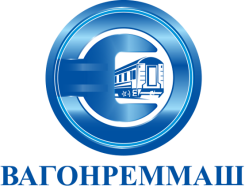 АКЦИОНЕРНОЕ ОБЩЕСТВО «ВАГОНРЕММАШ»105005, г. Москва, наб. Академика Туполева, дом 15, корпус 2тел. (499) 550-28-90, факс (499) 550-28-96, www.vagonremmash.ruПредседатель Конкурснойкомиссии	Члены Конкурсной комиссии:А.В. ПоповГлавный инженер							А.С. НовохатскийГлавный бухгалтер							С.Ю. ДосаеваГлавный специалистслужбы безопасностиЗаместитель начальника службы правого обеспечения и корпоративного управления						М.Ю. ПетрищевО.В. ЕфремкинаГлавный специалист технико-технологической службы					Л.М. ШемяковаЮ.П. СенатороваСекретарь Конкурснойкомиссии	СС.А. БеленковПредседатель Конкурсной              комиссии         А.В. ПоповГлавный инженер							А.С. НовохатскийГлавный бухгалтер							С.Ю. ДосаеваГлавный специалистслужбы безопасности						М.Ю. Петрищев	Главный специалист технико-технологической службы					Л.М. ШемяковаГлавный специалист службыэкономического анализа, планированияи ценообразованияЮ.П. Сенаторова                           Заместитель начальника службы правого обеспечения и корпоративного управленияО.В. ЕфремкинаСекретарь Конкурснойкомиссии	С.А. Беленков